RECITATION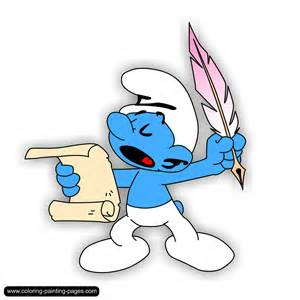 Les poésies sont apprises sur deux semaines.Le jour de la récitation, l’élève est évalué et le barème tient compte de 4 éléments :RECITATIONLes poésies sont apprises sur deux semaines.Le jour de la récitation, l’élève est évalué et le barème tient compte de 4 éléments :MémorisationJe connais le titre et l’auteur.Je n’hésite pas et je n’oublie rien.DictionMa diction est claire.Je parle assez fort.Je mets le ton.MaintienJe me tiens correctement.Je regarde les autres et je suis concentré(e).CahierJ’ai illustré ma poésie. (fait à la maison, possibilité d’utiliser divers outils : photos découpées, laines, peinture, feutres…)J’ai respecté la présentation.J’ai copié sans erreur.MémorisationJe connais le titre et l’auteur.Je n’hésite pas et je n’oublie rien.DictionMa diction est claire.Je parle assez fort.Je mets le ton.MaintienJe me tiens correctement.Je regarde les autres et je suis concentré(e).CahierJ’ai illustré ma poésie. (fait à la maison, possibilité d’utiliser divers outils : photos découpées, laines, peinture, feutres…)J’ai respecté la présentation.J’ai copié sans erreur.